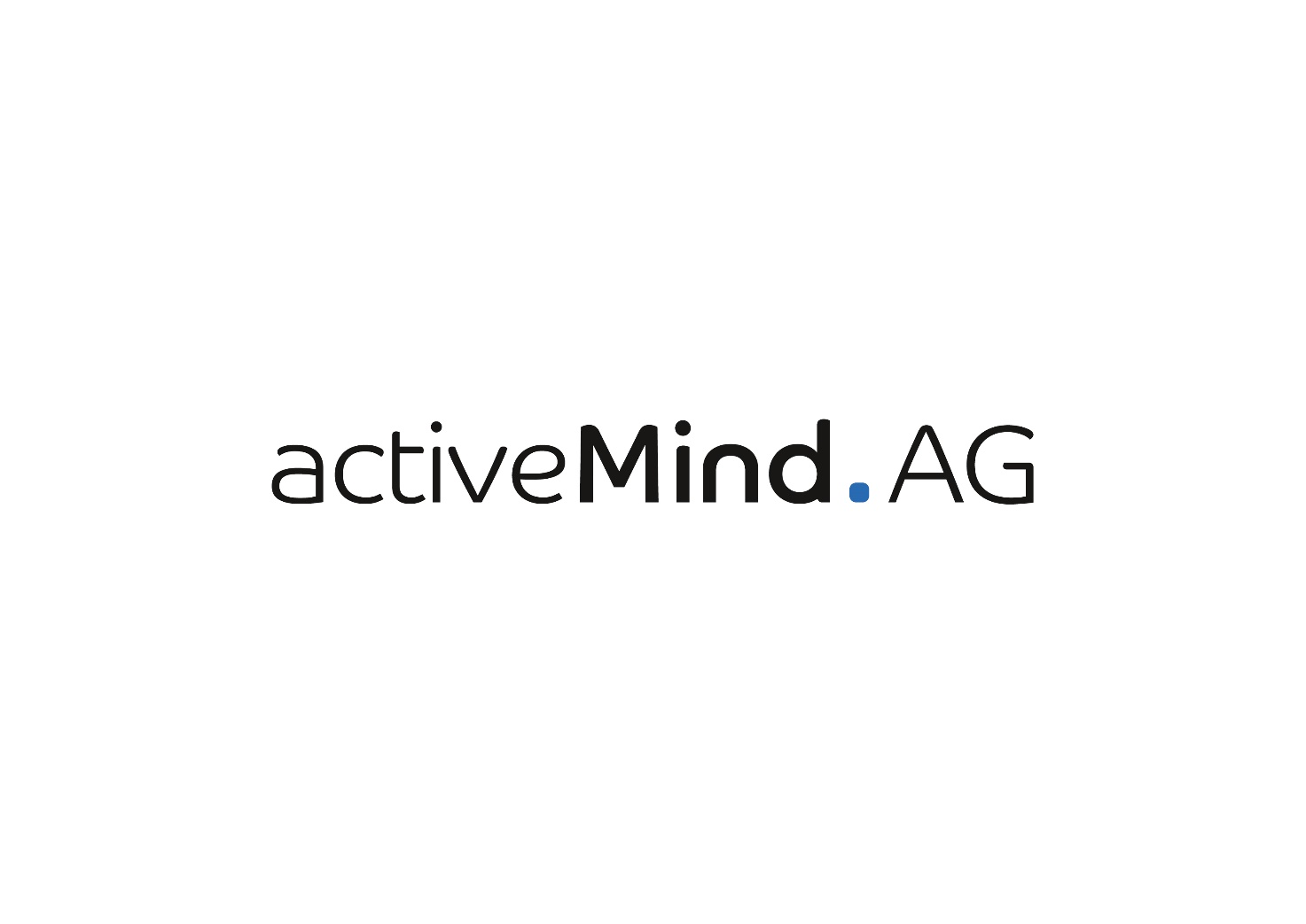 Kostenlose Vorlage: 
Datenschutzbericht bzw. Tätigkeitsbericht des DatenschutzbeauftragtenBei diesem Dokument handelt es sich um eine kostenlose Vorlage bzw. Checkliste der activeMind AG zu den Themenbereichen Datenschutz und Datensicherheit. Die aktuellste Version finden Sie stets im Downloadbereich unserer Website. Sie können dieses Dokument an die Bedürfnisse in Ihrem Unternehmen anpassen, speichern und ausdrucken. Bitte haben Sie Verständnis dafür, dass die activeMind AG keinerlei Haftung für etwaige Fehler übernimmt. Bei Fragen oder Problemen helfen wir Ihnen gerne weiter!Ihr Team der activeMind AGTelefon: 	+49 (0)89 / 91 92 94 – 900
E-Mail: 		anfrage@activemind.de
Web: 		https://www.activemind.de Mustergliederung für einen Datenschutz-Jahresbericht mit RecherchequellenAllgemeines zum DatenschutzBedeutung des Datenschutzes – JahresüberblickDas neue Recht ist in Kraft: Seit dem 25.05.2018 sind die Datenschutz-Grundverordnung und das neue BDSG wirksam. Das neue Recht wurde bereits wieder geändert: Am 19. April 2018 ergingen zahlreiche „Berichtigungen“ der DSGVODatenschutzkonferenz veröffentlicht Positivlisten zur Datenschutz-Folgenabschätzung: Nachdem die Aufsichtsbehörden einzelner Länder den Anfang gemacht hatten, hat nun auch die Datenschutzkonferenz (DSK) eine Positivliste zur Datenschutz-Folgenabschätzung (DSFA) herausgegebenPositionsbestimmung der Aufsichtsbehörden zum TMG: Es werden darin im Wesentlichen drei Aussagen getroffen:Die DSGVO verdrängt die bisherigen Datenschutzbestimmungen des Telemediengesetzes.Statt der §§ 12, 13 und 15 TMG muss künftig auf die Rechtsgrundlagen der DSGVO, speziell Art. 6, zurückgegriffen werden.Der Einsatz von Tracking-Mechanismen, die das Verhalten von betroffenen Personen im Internet nachvollziehbar machen, und die Erstellung von Nutzerprofilen ist nur noch mit vorheriger Einwilligung möglich. Unternehmen die Fanpages auf Facebook betreiben sind nun offiziell gemeinsame Verantwortliche für deren Onlinepräsenz. Dies geht mit neuen Pflichten einher.Gesetzentwurf gegen DSGVO-Abmahnungen: Es ist immer noch nicht abschließend geklärt, ob Verstöße gegen das Datenschutzrecht abmahnbar sind. Laut einem Gesetzesvorschlag soll das Gesetz gegen unlauteren Wettbewerb (UWG) dahingehend abgeändert werden, dass Abmahnungen von DSGVO-Verstößen ausdrücklich nicht möglich sind.Das berufliche Leitbild der Datenschutzbeauftragten: Der Berufsverband der Datenschutzbeauftragten Deutschlands (BvD) e.V. hat einen Leitfaden zum beruflichen Leitbild des Datenschutzbeauftragten (DSB) im nicht-öffentlichen Bereich herausgegeben.Zuständige AufsichtsbehördeKontakt und Tätigkeitsbericht der AufsichtsbehördeAktueller Ist-Status und Maßnahmen im BerichtszeitraumDatenschutzAuftragsverarbeitung (Abschluss der Auftragsverarbeitungsverträge, Übersichtsliste)Vorabkontrollen von Auftragsverarbeitern (Anzahl und Prüfschema)Verzeichnis von Verarbeitungstätigkeiten / Verfahrensverzeichnis (Anzahl und Bezeichnung)Datenschutzverletzungen (Anzahl und Beschreibung)Anfragen Betroffener (Anzahl und Bezeichnung)Datenschutzschulungen (Teilnehmer und Inhalt)Sicherheit der VerarbeitungDatenschutzkonzeptWeitere wesentliche Dokumentationen wie z.B. Berechtigungskonzept, IT-Nutzungsrichtlinie, Richtlinie Telearbeit Maßnahmen im Berichtszeitraum:Interne KontrollenNachweisbarkeit datenschutzrechtlicher Maßnahmen – Einführung eines DatenschutzmanagementsystemsVorteile und Nachteile der Einführung eines DatenschutzmanagementsystemsHaftungsrisiken unter der Datenschutz-GrundverordnungEmpfehlungen Datenschutz-Audit (regelmäßige Durchführung mit einheitlicher Prüfmethodik)GAP-Analyse DatenschutzAuftragsverarbeitungVerzeichnis von VerarbeitungstätigkeitenNeues Verzeichnis von Verarbeitungstätigkeiten für AuftragsverarbeiterUmsetzung der TransparenzpflichtenDatenschutzverletzungenAnfragen BetroffenerVorbereitung auf die Datenschutz-FolgenabschätzungDatenschutzschulungen zur Sensibilisierung des Managements und der Mitarbeiter auf die Datenschutz-GrundverordnungGAP-Analyse Sicherheit der VerarbeitungInformationssicherheitsrichtlinien Organisation der Informationssicherheit Personalsicherheit Verwaltung der Werte Zugangssteuerung Kryptographie Physische und umgebungsbezogene Sicherheit Betriebssicherheit Kommunikationssicherheit Anschaffung, Entwicklung und Instandhaltung von Systemen Lieferantenbeziehungen Handhabung von Informationssicherheitsvorfällen Informationssicherheitsaspekte beim Business Continuity Management Compliance Finanzieller, zeitlicher und personeller Bedarf an RessourcenFinanzieller AufwandZeitlicher AufwandPersoneller AufwandSonstigesAusblickMaßnahmeBemerkungAudit am XXXSiehe Auditbericht und Maßnahmenkatalog vom XYZEntwürfe folgender DokumenteDatenschutzkonzeptIT-NutzungsrichtlinieWebseitenprüfungSiehe Prüfbericht vom XYZPrüfung datenschutzrelevanter FragestellungAnpassung der Facebook-Fanpage gemäß der neuen UrteilslageEtc.